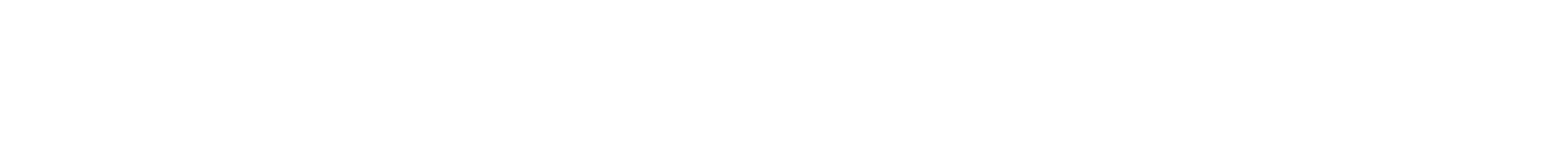 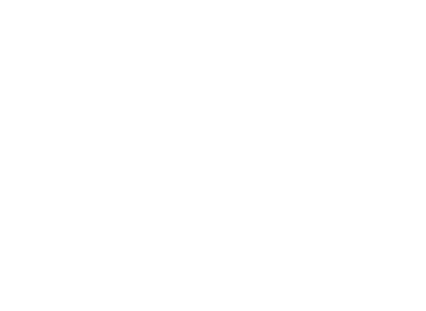 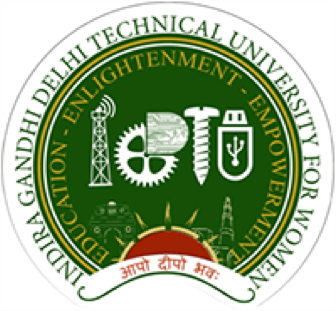 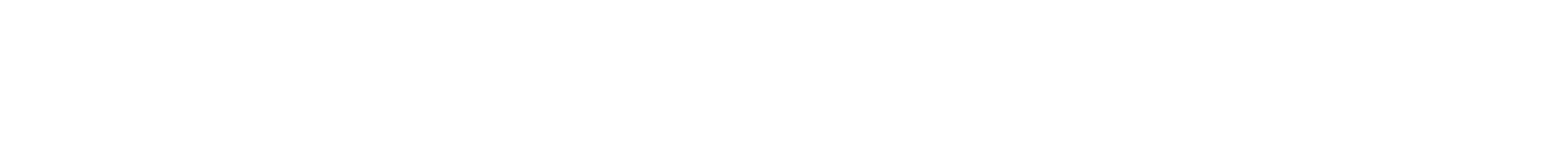 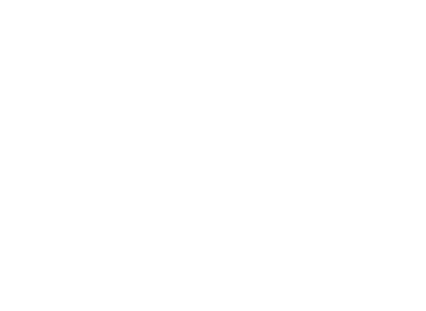 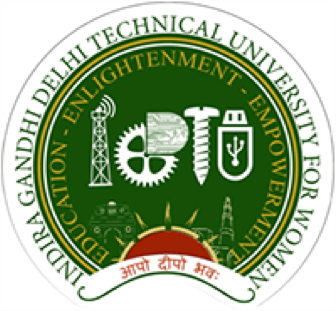 BEST PRACTICE 2: STEM EDUCATION, RESEARCH AND INCUBATION ECOSYSTEMMotto : “Fostering innovation and providing opportunities towards advancing women’s research ecosystem”Ecosystem of Research:Indira Gandhi Delhi Technical University for Women is a national flagship, research-led university with an aim to develop excellence in professional education and ensure women's active engagement in Engineering, Science, Management, and Technology, striking a balance between work and life. The University pledges to provide sustainable processes and state-of-the-art infrastructure to help Indian women become future leaders, managers, researchers, and effective team players in Science & Technology. Proposals for sponsored research and undertake research-based consultancies.To strengthen the research culture in the campus and encourage the students to pursue quality research work, various Incentive/ Schemes/Financial Assistance have been launched by the University from the on-going session:Financial Assistance to Full time Ph.D. Scholars of IGDTUW who are not in receipt of any kind of Financial Assistance from any other sources.Financial Assistance to non-GATE M. Tech and M.Plan Students who are not in receipt of any other kind of Scholarship/Stipend etc. from any other sources.Incentive to UG/PG Students for Publication of Research Papers in SSCl/SCl/SCIE/Scopus/ESCI Indexed Journals.Financial support to the Faculty Members and Students for presenting Research Papers in National and International Conferences.Annual Research awards for faculty member for best paper in various categories.Collaborations and Establishment of Centre of Excellence:In the last three years, IGDTUW has witnessed a greater focus on building research facilities augmented by funding from Department of Science and Technology, Delhi Knowledge & Development Fund and various other national and international funding agencies. Many new labs have been added in various departments during this period. Resources have been generated by the faculty through sponsored research projects from DST, MHRD, MCIT, MEIT etc. which have added value to their research and technology. The University has been actively involved in collaborative programmes with National and International Organizations/Universities to remain at the forefront in Scientific and Technological development and to share the knowledge for mutual benefits. Collaboration with Academia and Industries at National and International level:IGDTUW has been selected by Department of Science and Technology, for building “Centre of Excellence in Artificial Intelligence”. Prestigious MOES, India and NERC,UK Collaborative Research Project IGDTUW is an official collaborator with University of York, University of Manchester, University of Lancaster, University of Birmingham and Centre of Ecology and Hydrology, U.K. . Equipment worth Rs.30crores was installed in IGDTUW and 20 scientist / scholars from these Universities visited IGDTUW for 3-4 months.IGDTUW has setup State-of-the-art thingQbator Innovation lab in collaboration with NASSCOM & CISCO [with financial assistance to the tune of Rs 60 lakhs].IGDTUW has setup Advanced Turning Lab in collaboration with M/s. Flour Daniel under CSR Activity.MOU has been signed with National Ping Tung University [NPTU], Taiwan for Collaborative Research, student and Faculty Exchange programme etc.MOU has been signed with Maykop State Technological University, Russia for Collaborative Research, Student and Faculty exchange Programme and for jointly organizing Symposia, Seminars and Conferences.Establishment of Centre of Excellence in Cyber Security in collaboration  with Cyber Peace Foundation.Tie up with renowned BMW  under CSR ActivitiesMOU with renowned MNC M/s. EATON Foundation for internships, placements and scholarships to the students.MoU with International NEXUS Incubation Hub, American Centre for Incubation, Innovation and Skill Development.MoU with Deutsche Gesellschaft fuir Internationale Zusammenabert (GIZ)  Germany for capacity building and supporting Innovation and Incubation activitiesEstablishment of Centre for Excellence :Centre of Excellence in Mechatronics- IGDTUW received a massive funding of Rs. 8 Crores from Delhi Knowledge Development Fund [DKDF], Government. of Delhi.Centre of Excellence in Artificial Intelligence with funding of Rs. 7.5 Crores from Department of Science & Technology (DST), Government of India for setting up a culture of Research and Innovation.Government of NCT of Delhi has funded INR Two crores Fifteen Lakhs to support Anveshan Foundation for Innovation, Entrepreneurship, Start-ups and Incubation related activities at the University Campus. In the last financial year i.e. 2020-21, sanction of INR Four Crore Fifty Lakhs has been received from the Department of Science and Technology, Government of India to accelerate the activities of Anveshan Foundation. Now Anveshan is NIDHI-TBI i.e. 'Technical Business Incubator' under a scheme of DST 'National Initiative for Development and Harnessing Innovations'Details of latest research work of IGDTUW: https://research.igdtuw.ac.in/Evidence of SuccessIGDTUW has seen an exponential growth in the placement opportunities bagged by IGDTUW girls during the tough pandemic times and the current placement statistics stand true to this testament. We hope this trend continues in the coming academic year 2021-22 and companies continue to reiterate the ever- increasing confidence the industry places upon IGDTUW, the huge number (93) pre-placement offers bagged by students in these pandemic times and new recruiters constantly coming to the campus to hire shows the promise and reputation that the students have built for the University. Atlassian offered package of 51.5 CTC, came for the first time and hired 9 students, the highest number from any university in India in this season. Microsoft IDC has offered 20 Full time and 40 summer internships-2021 offers.Details of Placement record of IGDTUW:https://www.igdtuw.ac.in/placements.php1.Research AwardsThe Industrial Research and Development Cell (IRD)provides mentorship, guidance and facilitates collaboration to all faculty and students of IGDTUW.Detail of the research awards: https://research.igdtuw.ac.in/index.php2. University FelicitationIGDTUW has received AICTE Notable Mention Award for fetching Maximum Internships during the year 2018-19.IGDTUW has been conferred Mrs. Rahatun Nesa Ali Memorial ISTE National Award for Best Women Engineering College of India, 2018.Indian Society for Technical Education conferred IGDTUW with Best Women Engineering College of India Award 2018 for motivating the Women Engineers for the development of the nation through Women Empowerment.IGDTUW secured 1st position in IEEE - WIE Branch Presentation at IIT Delhi.IGDTUW incepted Optical Society of America (OSA) USA Chapter  and received 350 USD and $1500 USD  as start up grant and  conference grant respectively.3. Faculty AccomplishmentsInternational recognition to Dr. Jasdeep Kaur Dhanoa, on being selected for “International Visitor Leadership Program (IVLP)” held in United States in the year 2019 to represent India.National felicitation to Dr. Seeja K. R. on receiving the 11th Innovative Education Leadership award for “Best Professor of Computer Science & Engineering at Mumbai.Patent granted on Shoe with Heel & Toe Strike Sensors to Dr. Manoj Soni, HOD MAE Dept.At present IGDTUW is working on various research projects from Deity, Miety, Intel, Microsoft and Nokia with a funding of approx 6.5 Crores.Approx 15 faculty members and 20 students have been sent abroad to attend International conference/workshops/ Hackathons etc.Inception of Research Awards tor quality research and for motivating research activities in the universityIGDTUW has been partnering with  DSSSB, Delhi, Delhi Police, Nokia Microsoft Intel for providing technical solutions4. Student’s TriumphInternational Recognitions:-Ms. Diksha Kumari represented OSA@IGDTUW at SLC-Fio 2019 (Student Leadership Conference and Frontiers in Optics) held at Washington DC with 100% funding from OSA USA.Ms. Shubhangi Misra was the only Indian women Hackathon participant who was invited to Facebook annual conference, F8 to participate in their Hackathon. She got two prizes, i.e. Global prize award of $10,000 and another regional award for the region of Senegal of $3,000Ms. Manmeet Kaur won the WeTech® Goldman Sachs Global Mentorship Program Award. She was one of the 45 students across nations, selected for Goldman Sachs Services Private Limited (“GSSPL” or “Goldman Sachs”) and the Institute of International Education (“IIE”)’s WeTech® Initiative of  the Mentorship Award.3 students of IGDTUW cracked Global Google I/O competition and were selected to attend  Google I/O 2019  at Goggle USA with 100% fundingStudent of IGDTUW, Ms. Pooja was selected to attend 7th HEIDELBERG LAUREATE FORUM event in Germany which was organized by ACM and attended by Nobel Laureates and Turing Award winners along with world’s top Computer Scientists and researchers. Ms. Harshita Kalsi bagged the Richard E.Merwin Student Scholarship for Spring 2019 from IEEE USA.  National Victories:-Swach Bharat Abhiyaan : Ms. Reshu Goel  and  her team represented IGDTUW and  bagged first position with an  Award for  Best Intern along with  Cash prize  at the State Level by Ministry of Human Resource Development, Government of India Student of IGDTUW, Ms. Mansi received prestigious Gandhiyan Young Technology Innovation (GYTI) award in Vigyan Bhavan from Hon’ble Vice president of India in July 2019.5. Prestigious ScholarshipsStudent of IGDTUW - Ms. Manmeet Kaur, Ms. Priyanka Daryani was selected by Microsoft with full funding for networking event at Microsoft, Hyderabad.Student of IGDTUW, Ms. Shilpi Singh was awarded ‘Women in Technology’ by Accenture, Developed software (File Reader) and website (an online Portal for Best Practices) as a part of summer internship at Ministry of Railways.Ms. Aditi Agarwal was selected as Summer Intern at Delhi Traffic Police for two major projects: 1. Social Media Analysis and 2. Document Management of Tracking System and Traffic Analysis of top five Metropolitan cities which was appreciated by Special Commissioner of Delhi Police.Ms. Deepti Chaurasia, student of Department of Planning & Architecture, IGDTUW was selected to represent India under Aspirin India Women program in the University of Texas.43 students of IGDTUW received the Merit cum Means Scholarship from Hon’ble Chief Minister of Delhi.